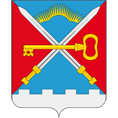 СОВЕТ ДЕПУТАТОВСЕЛЬСКОГО ПОСЕЛЕНИЯ АЛАКУРТТИКАНДАЛАКШСКОГО РАЙОНАТРЕТЬЕГО СОЗЫВАРЕШЕНИЕ от «11» июля 2018 года                                                                                                  №432О внесении изменений в Решение Совета депутатов сельского поселения Алакуртти Кандалакшский район от 23.04.2010 №17 «Об утверждении Регламента администрации муниципального образования сельское  поселение Алакуртти Кандалакшский район»В соответствии с Федеральным законом от 03.11.2015 №305-ФЗ «О внесении изменений в статью 13 Федерального закона «О порядке рассмотрения обращения граждан РФ»», на основании на основании протеста Прокуратуры города Кандалакша от 09.04.2018 №4-291в-2018,на основании открытого голосования Совета депутатов сельского поселения Алакуртти Кандалакшского районаРЕШИЛ:1. Внести в Решение Совета депутатов сельского поселения Алакуртти Кандалакшского района от 23.04.2010 №17  «Об утверждении Регламента администрации муниципального образования сельское  поселение Алакуртти Кандалакшского района)» следующие изменения: 1.1. Абзац 2 пункта 8.1 регламента, изложить в следующей редакции:«Обращение, поступившее в орган местного самоуправления или должностному лицу в форме электронного документа, подлежит рассмотрению в порядке, установленном настоящим Федеральным законом. В обращении гражданин в обязательном порядке указывает свои фамилию, имя, отчество (последнее - при наличии), адрес электронной почты, по которому должны быть направлены ответ, уведомление о переадресации обращения. Гражданин вправе приложить к такому обращению необходимые документы и материалы в электронной форме».1.2. Пункт 8.5. регламента изложить в новой редакции:«В случае, если текст письменного обращения не позволяет определить суть предложения, заявления или жалобы, ответ на обращение не дается и оно не подлежит направлению на рассмотрение в орган местного самоуправления или должностному лицу в соответствии с их компетенцией, о чем в течение семи дней со дня регистрации обращения сообщается гражданину, направившему обращение.В случае поступления в орган местного самоуправления или должностному лицу письменного обращения, содержащего вопрос, ответ на который размещен в соответствии с частью 4 статьи 10 настоящего Федерального закона на официальном сайте данных органа местного самоуправления в информационно-телекоммуникационной сети "Интернет", гражданину, направившему обращение, в течение семи дней со дня регистрации обращения сообщается электронный адрес официального сайта в информационно-телекоммуникационной сети "Интернет", на котором размещен ответ на вопрос, поставленный в обращении, при этом обращение, содержащее обжалование судебного решения, не возвращается».2. Опубликовать настоящее решение в информационном бюллетене «Алакуртти - наша земля» и на официальном сайте администрации сельского поселения Алакуртти Кандалакшского района.Глава сельского поселения Алакуртти                                                            А.О. Владимиров